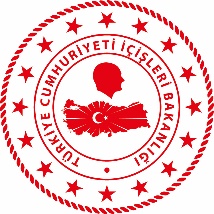 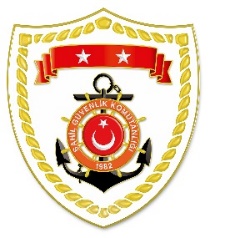 Marmara BölgesiEge BölgesiAkdeniz BölgesiS.
NoTARİHMEVKİ VE ZAMANKURTARILAN SAYISIKURTARILAN/YEDEKLENEN TEKNE SAYISIAÇIKLAMA106 Ocak 2021YALOVA/Çiftlikköy00.35--Çiftlikköy Sahili’nden tekne ile denize açılan 1 şahsın gözden kaybolduğunun bildirilmesi üzerine Deniz Liman Şube Müdürlüğü ile müştereken başlatılan arama kurtarma faaliyetlerine devam edilmektedir.206 Ocak 2021İSTANBUL/Üsküdar19.40--Salacak Sahili’nden 1 şahsın denize girdiği ve gözden kaybolduğu bilgisinin alınması üzerine Deniz Liman Şube Müdürlüğü ve Kıyı Emniyeti Genel Müdürlüğü ile müştereken başlatılan arama kurtarma faaliyetlerine devam edilmektedir.307 Ocak 2021İSTANBUL/Beşiktaş08.55--Arnavutköy Sahili’nden denize giren 1 şahsın gözden kaybolması üzerine Kıyı Emniyeti Genel Müdürlüğü ile müştereken icra edilen arama kurtarma faaliyeti neticesinde bahse konu şahsın cansız bedenine sahilden 15 metre açıklıkta ve 14 metre derinlikte ulaşılmıştır.S.
NoTARİHMEVKİ VE ZAMANKURTARILAN SAYISIKURTARILAN/YEDEKLENEN TEKNE SAYISIAÇIKLAMA106 Ocak 2021İZMİR/Dikili06.0028-Bademli açıklarında Yunanistan unsurları tarafından Türk Karasularına geri itilen lastik bot içerisindeki 28 düzensiz göçmen kurtarılmıştır.206 Ocak 2021BALIKESİR/Ayvalık16.1513-Güneş Adası üzerinde Yunanistan unsurları tarafından Türk Karasularına geri itilen ve kendi imkanlarıyla karaya çıktığı tespit edilen 13 düzensiz göçmen kurtarılmıştır. S.
NoTARİHMEVKİ VE ZAMANKURTARILAN SAYISIKURTARILAN/YEDEKLENEN TEKNE SAYISIAÇIKLAMA131 Aralık 2020HATAY/Samandağ06.00--Samandağ ilçesi Çevlik Denizaltı Kayalıkları açıklarında 1 şahsın bulunması maksadıyla başlatılan arama faaliyetlerine planlı görevler kapsamında devam edilmektedir.